附件 2国家资助博士后研究人员计划（B、C 档）申报书申请人姓名：  	博士毕业单位：		                          研究计划一级学科：		                         推荐单位：  	申请日期：	年	月	日全国博士后管委会办公室制表中国博士后科学基金会填报须知本申报书模板仅用于申报内容参考。正式申报内容须依托申报系统填报和提交，无须报送纸质材料。2. 在填报时，不得在申报书的“二、学术及科研情况”和“三、在站期间拟开展的研究计划”中填写申请人姓名、设站单位名称、合作导师姓名等个人相关信息，可参考使用“本人”“本单位”“本实验室”等表述，否则评审专家可视为申请人故意泄露个人信息，计0分。需要特别注意的是，同时申报博新计划（国资计划A档）和国资计划B、C档的人员，在完成博新计划（国资计划A档）申报跳转至国资计划B、C档申报时，请务必认真审阅，修改完善，在确认上述区域未出现个人相关信息后再提交，以免影响得分。3. 申报材料如涉密，请做好脱密处理。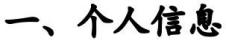 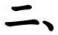 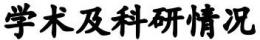 （注:在填写本部分内容时，请勿填写申请人姓名、设站单位名称、合作导师姓名等个人相关信 息，可参考使用“本人”“本单位”“本实验室”等表述，否则评审专家可视为故意泄露个人信息，计0分。）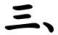 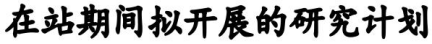 （注:在填写本部分内容时，请勿填写申请人姓名、设站单位名称、合作导师姓名等个人相关信 息，可参考使用“本人”“本单位”“本实验室”等表述，否则评审专家可视为故意泄露个人信息，计0分。）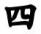 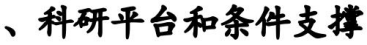 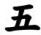 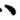 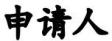 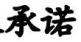 （一）基本信息（一）基本信息（一）基本信息（一）基本信息（一）基本信息（一）基本信息姓	名性	别出生年月证件类型证件证号移动电话固定电话通讯地址E-mail（二）当前身份（二）当前身份（二）当前身份（二）当前身份（二）当前身份（二）当前身份拟进站博士拟进站博士拟进站博士拟进站博士拟进站博士拟进站博士博士毕业院校/科研机构博士学位授予国家或地区博士学位一级学科博士生导师博士学位授予时间（或预计授予时间）拟进站单位拟选定的博士后合作导师拟进站时间现职单位在站博士后在站博士后在站博士后在站博士后在站博士后在站博士后博士毕业院校/科研机构博士学位授予国家或地区博士学位一级学科博士生导师博士学位授予时间博士后编号博士后合作导师进站时间设站单位（三）主要学习/研究经历（学习经历包括本科以上学历。研究经历包括在国内外研究机构访问、进修等经历。所有经历均从目前情况开始填起。）（三）主要学习/研究经历（学习经历包括本科以上学历。研究经历包括在国内外研究机构访问、进修等经历。所有经历均从目前情况开始填起。）（三）主要学习/研究经历（学习经历包括本科以上学历。研究经历包括在国内外研究机构访问、进修等经历。所有经历均从目前情况开始填起。）（三）主要学习/研究经历（学习经历包括本科以上学历。研究经历包括在国内外研究机构访问、进修等经历。所有经历均从目前情况开始填起。）（三）主要学习/研究经历（学习经历包括本科以上学历。研究经历包括在国内外研究机构访问、进修等经历。所有经历均从目前情况开始填起。）（三）主要学习/研究经历（学习经历包括本科以上学历。研究经历包括在国内外研究机构访问、进修等经历。所有经历均从目前情况开始填起。）学习经历起止时间院校/科研机构国别专业学历学习经历学习经历研究经历起止时间院校/科研机构国别研究内容身份研究经历研究经历（一）博士学位论文情况（一）博士学位论文情况（一）博士学位论文情况（一）博士学位论文情况（一）博士学位论文情况（一）博士学位论文情况（一）博士学位论文情况目录摘要（限1000字）（限1000字）（限1000字）（限1000字）（限1000字）（限1000字）（二）代表性科研成果（限 5 项）（二）代表性科研成果（限 5 项）（二）代表性科研成果（限 5 项）（二）代表性科研成果（限 5 项）（二）代表性科研成果（限 5 项）（二）代表性科研成果（限 5 项）（二）代表性科研成果（限 5 项）国际和国内核心期刊 论文出版时间题名期刊名称作者排名数据库收录情况影响因子国际和国内核心期刊 论文国际和国内核心期刊 论文国际和国内核心期刊 论文国家或省部级项目/课题批准时间项目/ 课题名称项目/ 课题编号下达部门批准经费项目角色国家或省部级项目/课题国家或省部级项目/课题国家或省部级项目/课题图书出版时间书名书名ISBN号出版社名称作者排名授权专利授权时间专利名称专利名称类型类型公告号作者排名授权专利授权专利授权专利国际、国家及省部级奖励获奖时间获奖名称获奖名称获奖成果获奖成果评奖机构作者排名国际、国家及省部级奖励国际、国家及省部级奖励国际、国家及省部级奖励（三）国家级、省部级人才计划入选情况（三）国家级、省部级人才计划入选情况（三）国家级、省部级人才计划入选情况（三）国家级、省部级人才计划入选情况（三）国家级、省部级人才计划入选情况（三）国家级、省部级人才计划入选情况（三）国家级、省部级人才计划入选情况（三）国家级、省部级人才计划入选情况是否入选过各类国家博士后引进、派出项目（博士后国际交流计划学术交流项目除 外）：是	否是否入选过各类国家博士后引进、派出项目（博士后国际交流计划学术交流项目除 外）：是	否是否入选过各类国家博士后引进、派出项目（博士后国际交流计划学术交流项目除 外）：是	否是否入选过各类国家博士后引进、派出项目（博士后国际交流计划学术交流项目除 外）：是	否是否入选过各类国家博士后引进、派出项目（博士后国际交流计划学术交流项目除 外）：是	否是否入选过各类国家博士后引进、派出项目（博士后国际交流计划学术交流项目除 外）：是	否是否入选过各类国家博士后引进、派出项目（博士后国际交流计划学术交流项目除 外）：是	否是否入选过各类国家博士后引进、派出项目（博士后国际交流计划学术交流项目除 外）：是	否是否入选过其他国家级人才计划：是	否如果选择是，请填写：是否入选过其他国家级人才计划：是	否如果选择是，请填写：是否入选过其他国家级人才计划：是	否如果选择是，请填写：是否入选过其他国家级人才计划：是	否如果选择是，请填写：是否入选过其他国家级人才计划：是	否如果选择是，请填写：是否入选过其他国家级人才计划：是	否如果选择是，请填写：是否入选过其他国家级人才计划：是	否如果选择是，请填写：是否入选过其他国家级人才计划：是	否如果选择是，请填写：获选时间获选时间获选时间获选人才称号获选人才称号颁发机构颁发机构颁发机构是否入选过其他省部级人才计划：是	否如果选择是，请填写：是否入选过其他省部级人才计划：是	否如果选择是，请填写：是否入选过其他省部级人才计划：是	否如果选择是，请填写：是否入选过其他省部级人才计划：是	否如果选择是，请填写：是否入选过其他省部级人才计划：是	否如果选择是，请填写：是否入选过其他省部级人才计划：是	否如果选择是，请填写：是否入选过其他省部级人才计划：是	否如果选择是，请填写：是否入选过其他省部级人才计划：是	否如果选择是，请填写：获选时间获选时间获选时间获选人才称号获选人才称号颁发机构颁发机构颁发机构（一）基本信息（一）基本信息（一）基本信息（一）基本信息研究计划名称研究计划来源□自主获得的国家或省部级课题 □合作导师项目 □自选 □其他□自主获得的国家或省部级课题 □合作导师项目 □自选 □其他□自主获得的国家或省部级课题 □合作导师项目 □自选 □其他关键词（限 5 个）（限 5 个）（限 5 个）研究计划一级学科研究计划二级学科（二）研究计划内容（二）研究计划内容（二）研究计划内容（二）研究计划内容研究内容（限2000字）（限2000字）（限2000字）研究方案（限3000字）（限3000字）（限3000字）研究基础（限1000字）研究内容的特色与创新性（限1000字）研究内容 对所属领域研究或技术发展的推动作用（限1000字）博士后合作导师近3 年主要科研成果、承担的国家重大项目/课题（限3项）科研平台国家实验室	□ 国家重点实验室	□ 国家工程研究中心国家技术创新中心	□ 国家临床医学研究中心国家科技资源共享服务平台	□ 国家野外科学观测研究站国家高端智库	□ 教育部人文社会科学重点研究基地□ 其他 	科研条件支撑（限1500字）